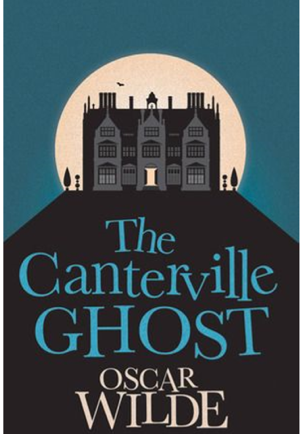 PART 1You can watch Part 1 again at: https://bit.ly/32h3Pa3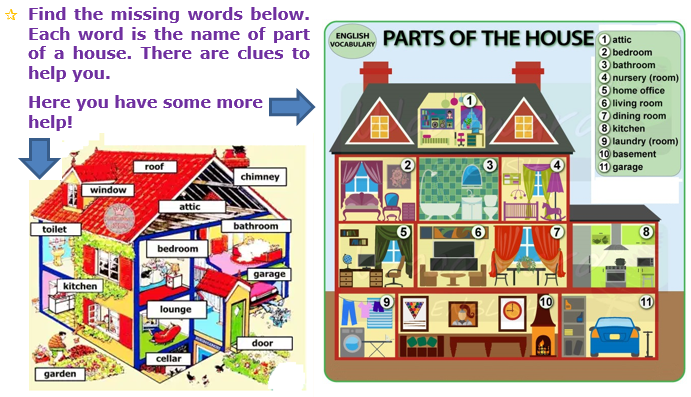 Your friends, the twins, have just moved to another country. Now you are writing them an email. Ask them questions about the country and write about your feelings now they have gone. Finish the letter, using about 100 words.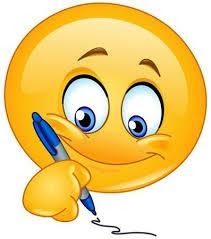 CLICK AND WORK ONLINE: 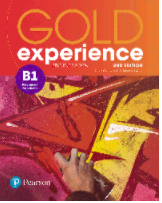 Gold Experience B1, 2nd Edition Book (pages 106, 107 and 109)HS 53 A: Readinghttps://forms.gle/DF125rrv8pommdM5AHS 53 B: Vocabulary https://forms.gle/MERehf1ZcZhzhwpx9PLEASE PRESS “SUBMIT/SEND” AT THE END OF YOUR ONLINE WORKPOR FAVOR PRESIONAR “ENVIAR” AL FINAL DEL TRABAJO EN LÍNEA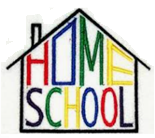 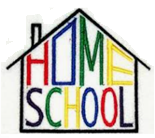 Name: …        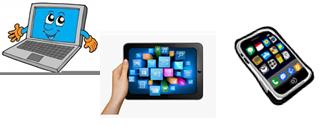 Surname: …Home Schooling 53    Home Schooling 53    DefinitionClueWordYou go up and down these_ T _ _ _ _(…)This is the first room in the house_ ALL(…)You sleep in this room_ _ _ _ _ _ _(…)You cook in this room_ _ _ _ _ _ _(…)This room is full of booksL _ _ _ _ _ _(…)Babies sleep hereN _ _ _ _ R Y(…)You eat dinner here_ _ _ _ _ _ R _ _ _(…)This room is at the topA _ _ _ _(…)This room is undergroundC _ _ _ _ _(…)This is long and narrowCORR_ _ _ _(…)You can wash in this room_ _ _ _ _ _ _ _(…)You can relax in this room L _ _ _ _ _ _ _ _ _(…)This is another name for ‘living room’ L _ _ _ GE(…)The horses live here_ _ _ _LE(…)This is usually the smallest roomTO_ _ _ _(…)Write your letter hereDear friends,How are you? Do you enjoy living in …?